Памятка для родителей«Осторожно, коронавирус 2019-nCoV»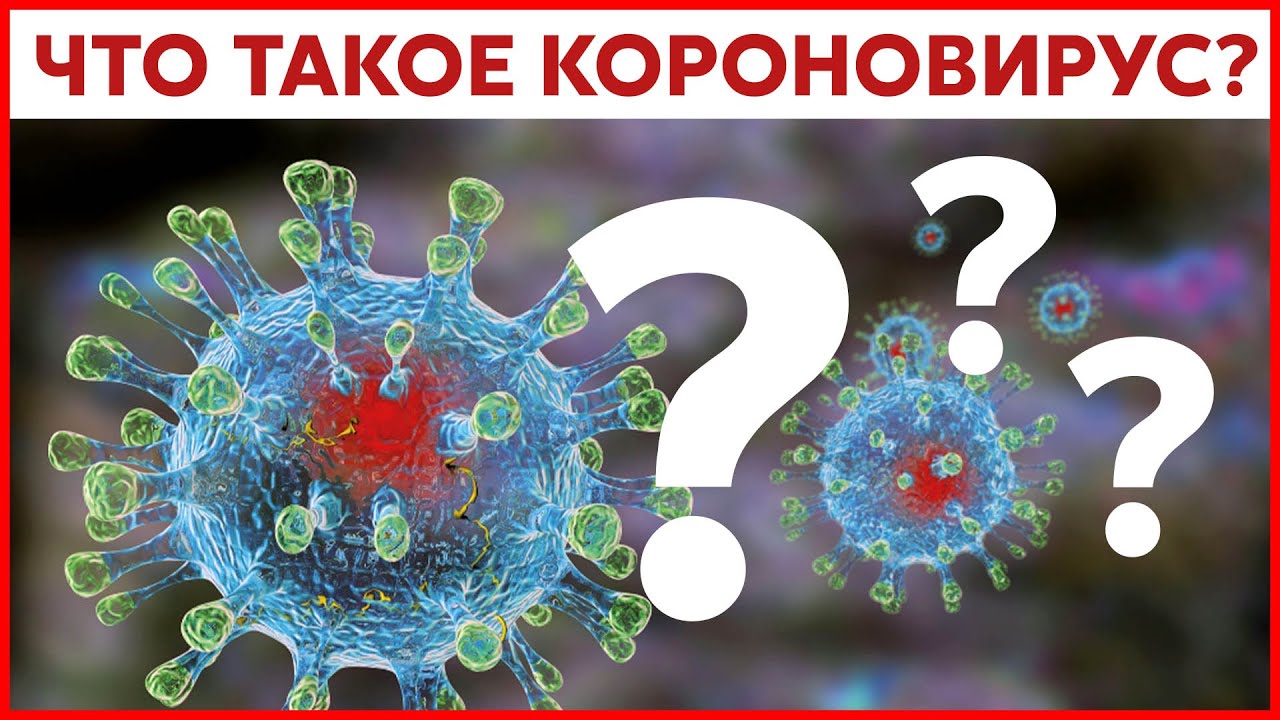 Симптомы коронавируса по ВОЗ– повышение температуры тела,
– утомляемость,
– сухой кашель.У ряда пациентов могут отмечаться различные боли, заложенность носа, насморк, фарингит или диарея. Как правило, эти симптомы развиваются постепенно и носят слабо выраженный характер.У некоторых инфицированных лиц не возникает каких-либо симптомов или плохого самочувствия. У большинства людей (порядка 80%) болезнь заканчивается выздоровлением, при этом специфических лечебных мероприятий не требуется.Как защитить себя и минимизировать шансы на заражение коронавирусом1. Оставайтесь дома. Минимизируйте контакты с внешним миром.2. Регулярно мойте руки с мылом. Обрабатывайте руки антисептиком. Не трогайте лицо руками, не облизывайте пальцы.3. Прикрывайте рот и нос при кашле и чихании, носите маски. *Маска – не гарантирует, что вы не заразитесь, но уменьшит шанс заразить других, если вы больны сами.4. Тщательно обрабатывайте продукты перед употреблением в пищу.5. Избегайте тесных контактов с людьми с симптомами респираторного заболевания, например кашлем и чиханием.Как распространяется коронавирус?Заразиться 2019-nCoV можно от других людей, если они инфицированы вирусом.
Заболевание может передаваться от человека к человеку через мелкие капли, выделяемые из носа или рта больного COVID-19 при кашле или чихании.Эти капли попадают на окружающие человека предметы и поверхности. Другие люди могут заразиться в результате прикосновения сначала к таким предметам или поверхностям, а затем – к глазам, носу или рту.Кроме того, заражение может произойти при вдыхании мелких капель, которые выделяются при кашле или чихании человека с COVID-19. По этой причине важно держаться от больного человека на расстоянии более 1 метра.Как долго коронавирус выживает на поверхностях?Длительность выживания вируса на поверхностях пока точно не установлена, однако предполагается, что по этому параметру он схож с другими представителями семейства коронавирусов.По данным исследований (включая предварительные о возбудителе COVID-19), вирус сохранять жизнеспособность на поверхностях от нескольких часов до нескольких дней. Конкретные сроки зависят от ряда условий (например, тип поверхности, температура и влажность окружающей среды).Если вы подозреваете, что на какой-то поверхности может присутствовать вирус, для уничтожения микроорганизмов и защиты себя и окружающих обработайте ее обычным дезинфицирующим средством. Не забывайте обрабатывать руки спиртосодержащим средством или мыть их с мылом. Не прикасайтесь к глазам, рту или носу.Что можно сделать дома.- Расскажите детям о профилактике коронавируса. Дети и подростки больше других рискуют заразиться, они часто близко взаимодействуют друг с другом и не являются эталоном в поддержании чистоты.- Объясните детям, как распространяются микробы, и почему важна хорошая гигиена рук и лица.- Напомните, что нельзя делиться зубными щетками и другими предметами личной гигиены.- Часто проветривайте помещение.Как правильно носить маску?
1. маска должна тщательно закрепляться, плотно закрывать рот и нос, не оставляя зазоров; 2. старайтесь не касаться поверхностей маски при ее снятии, если вы ее коснулись, тщательно вымойте руки с мылом или спиртовым средством; 3. влажную или отсыревшую маску следует сменить на новую, сухую; 4. не используйте вторично одноразовую маску; 5. использованную одноразовую маску следует немедленно выбросить.